FOR WRITTEN REPLY 
QUESTION 4NATIONAL ASSEMBLYDATE OF PUBLICATION IN INTERNAL QUESTION PAPER: 11 FEBRUARY 2021 (INTERNAL QUESTION PAPER NO 1-2021)
4.Dr P J Groenewald (FF Plus) to ask the Minister of Police:
What progress has been made with the charge of ordinary theft, CAS 18/07/2020, that a certain person (name furnished) laid against four members of the SA Police Service (SAPS) at the Khuma Police Station;
whether, in light of the serious charge of theft, any steps have been taken against the four SAPS members (names and details furnished); if not, why not; if so, what steps;
whether he will make a statement on the matter?
REPLY:

The investigation of the case of theft, Khuma Police Station, CAS 18/7/2020, was concluded and the members of the South African Police Service (SAPS) were charged with corruption, robbery and defeating the ends of justice. The trial date was set for 9 December 2020 and postponed, to 24 February 2021, for disclosure.Disciplinary steps have been instituted against the four SAPS members and the progress is as follows:The Disciplinary Investigating Officer was appointed, on 6 August 2020.The departmental investigation was completed, on 4 September 2020.The departmental case was placed on the roll for the departmental hearing, on 8 October 2020.The outcome of the departmental hearing was, on 15 October 2020 and the members were given written warnings.The departmental file was placed on review by the Integrity Management Officer and was referred for a legal opinion.
The departmental file is currently with the Provincial Head: Legal Services for the finalisation of the review application process.
Reply to question 4 recommended

GENERAL NATIONAL COMMISSIONER: SOUTH AFRICAN POLICE SREVICE
KJ SITOLE (SOEG)
Date: 2021-02-26Reply to question 4 approved
MINISTER OF POLICE 
GENERAL BH CELE, MP
Date: 02/03/2021NW4EVFf°LUS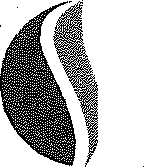 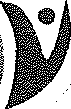 NATIONAL ASSEMBLYQUESTION FOR WRITTEN REPLYDr. P. Groenewald (FF Plus) to ask the Minister of Police:What progress has been made with the charge of ordinary theft, CAS 18/07/2020, that Mr. M. Zuahar laid against four members of the SA Police Service (SAPS) at the Khuma Police Station;whether, in light of the serious charge of theft, any steps have been taken against the four SAPS members (WO IT Msindo, Sgt TJ Njephe, Sgt TD Sebotso and Const SL Molete); if not, why not; if so, what steps;whether he will make a statement on the matter; if not, why not; if so, what are the relevant details?Dr. P. Groenewald (MP) 7 February 2021VF Plus 1 ooM‹antoorI at set›oii n, ray» veid o rrice ear k,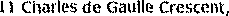 o aiJteI›j, a so, suld -Atrik›IP4 Poshus 6759 1. Hlghveld Pat k, 0 iG9try i z7 iz s6s osG4 try rzz i 2 sss z42c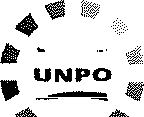 VF Plus Parlement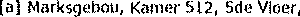 I orlenjciit, Kaapstad, 60o i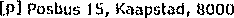 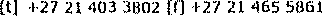 [w] www,vfplu s.org.ra [«] dclienyvf.co. za 		Unrepresented Nations andPecples OrganlzaClon 		le Y ficlrlsfiot I Plus 1s ‘n ll‹T van tJhPD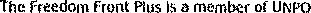 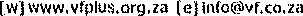 